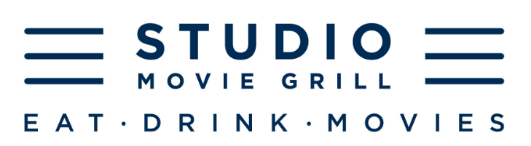 For Immediate ReleaseSTUDIO MOVIE GRILL REACHES OUT TO FIRST RESPONDERS IN APPRECIATION OF THEIR SERVICE FOR PATRIOTS DAY SUPPORTS MARATHONERS AND THE PATRIOTS DAY CHARITY WITH EXTENDED OUTREACH(Dallas – January 9, 2017) - As a conscious business with a focus on supporting the communities it serves, Studio Movie Grill (“SMG”) plans the following outreach programs tied to the release of the much-anticipated Lionsgate film “Patriots Day” featuring Mark Wahlberg and detailing the events leading up to the 2013 Boston Marathon bombing and its aftermath.Calling all First Responders:What: All First Responders who present a badge at any SMG on Thursday, January 12th, will be able to see any film of their choice for free in honor of the release of “Patriots Day” and their service. Limit 1 ticket per person. Only valid with valid First Responder identification.Where: All SMG marketsWhen:  Thursday January 12 onlyRunner Groups & You:SMG will also be supporting local runners participating in fundraisers. For every ticket purchased for “Patriots Day” by their supporters online with a special promo code during the outreach, $2 will be donated ($1 towards the group's charity of choice and $1 towards the official Patriots Day Charity Campaign https://www.crowdrise.com/patriotsday - The Patriots Day Charity Campaign is a nonprofit initiative that will empower people across the country to honor the city of Boston and the first responders, medical professionals and survivors of the 2013 Boston Marathon bombing.) These donations will only apply to eligible tickets purchased online between January 15 - 19 with the promo code. For those interested in showing their support for the Patriots Day Charity Campaign, a general code has been created for public use (SMGPATRIOTS).   For every ticket purchased online for “Patriots Day” using this promo code, $1 will be donated towards the Patriots Day Charity.  These donations will only apply to eligible tickets purchased online between January 15 - 19 with the promo code. Where: All marketsWhen: January 15 through January 19About Studio Movie Grill Studio Movie Grill, the leader in in-theater dining exhibition and named to Inc. Magazine’s 35th Annual List of Fastest Growing Private Companies, has modernized the traditional movie-going experience by combining first-run movies with full-service, in-theater dining. Since 2000, SMG has swiftly grown to 24 locations in 10 states. Its long-standing Special Needs Screenings and Chefs for Children community programs continue to help local families. SMG ranks #1 in box offices in in-theater dining concepts. For additional information, visit: www.studiomoviegrill.com. MEDIA CONTACT:  Lynne McQuaker, Studio Movie Grill Email: lmcquaker@studiomoviegrill.com####